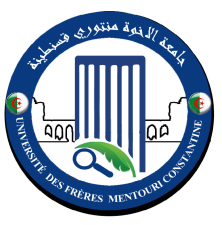 Département de MicrobiologiePlanning des contrôles du premier semestre (Année 2017/2018)Planning des L3 :Le chef de départementDépartement de MicrobiologiePlanning des contrôles du premier semestre (Année 2017/2018)Planning des M1 Microbiologie Générale :Le chef de départementDépartement de MicrobiologiePlanning des contrôles du premier semestre (Année 2017/2018)Planning des M1 Ecologie Microbienne :Le chef de départementDépartement de MicrobiologiePlanning des contrôles du premier semestre (Année 2017/2018)Planning des M1 Mycologie et Biotechnologie Fongique :Le chef de départementDépartement de MicrobiologiePlanning des contrôles du premier semestre (Année 2017/2018)Planning des M2 Microbiologie Générale :Le chef de départementSDépartement de MicrobiologiePlanning des contrôles du premier semestre (Année 2017/2018)Planning des M2 Écologie microbienne :Le chef de départementDépartement de MicrobiologiePlanning des contrôles du premier semestre (Année 2017/2018)Planning des M2 Biotechnologie des Mycètes :Le chef de départementModuleResponsable du moduleDateHeureLieuGroupeM.A.VMlles. Boucheloukh et Abdelaziz 08/01/201808h15A « A »G 1 / 2 /3M.A.VMlles. Boucheloukh et Abdelaziz 08/01/201808h15A « B »G 4/ 5 /6M.A.VMlles. Boucheloukh et Abdelaziz 08/01/201808h15A « C »G 7 / 8Biochimie microbienneMme. Bouzeraib10/01/201811h45A « A »G 1 / 2 /3Biochimie microbienneMme. Bouzeraib10/01/201811h45A « B »G 4/ 5 /6Biochimie microbienneMme. Bouzeraib10/01/201811h45A « C »G 7 / 8Agents antimicrobiensMme. Oulmi11/01/201815h15A « A »G 1 / 2 /3Agents antimicrobiensMme. Oulmi11/01/201815h15A « B »G 4/ 5 /6Agents antimicrobiensMme. Oulmi11/01/201815h15A « C »G 7 / 8Systématique des procaryotesMme. Gergrouri14/01/201813h30A « A »G 1 / 2 /3Systématique des procaryotesMme. Gergrouri14/01/201813h30A « B »G 4/ 5 /6Systématique des procaryotesMme. Gergrouri14/01/201813h30A « C »G 7 / 8Techniques d’analyses microbiologiquesMlle. Boucheloukh16/01/201810h00A « A »G 1 / 2 /3Techniques d’analyses microbiologiquesMlle. Boucheloukh16/01/201810h00A « B »G 4/ 5 /6Techniques d’analyses microbiologiquesMlle. Boucheloukh16/01/201810h00A « C »G 7 / 8Génétique microbienneMme. Reghioua18/01/201811h45A « A »G 1 / 2 /3Génétique microbienneMme. Reghioua18/01/201811h45A « B »G 4/ 5 /6Génétique microbienneMme. Reghioua18/01/201811h45A « C »G 7 / 8Biologie moléculaire Et génie génétiqueM. Kitouni20/01/201810h00A « A »G 1 / 2 /3Biologie moléculaire Et génie génétiqueM. Kitouni20/01/201810h00A « B »G 4/ 5 /6Biologie moléculaire Et génie génétiqueM. Kitouni20/01/201810h00A « C »G 7 / 8ModuleResponsable du moduleDateHeureLieuLieuInteraction des microorganismes Mme. Sakhri09/01/201813h30A « A »A « A »Technique d’analyse microbiologique Mme. Mihoubi11/01/201808h15G1S 56Technique d’analyse microbiologique Mme. Mihoubi11/01/201808h15G2S 57Génétique moléculaire des procaryotesM. Haddi13/01/201810h00G1S 56Génétique moléculaire des procaryotesM. Haddi13/01/201810h00G2S 57CommunicationM. Chellali 14/01/201815h15A « A »A « A »BactériophageMme. Sakhri15/01/201808h15G1S 56BactériophageMme. Sakhri15/01/201808h15G2S 57Régulation de l’expression géniqueMlle. Arabet 17/01/201808h15G1S 56Régulation de l’expression géniqueMlle. Arabet 17/01/201808h15G2S 57Taxonomie métabolique et physiologieM. Boudemagh18/01/201808h15G1S 56Taxonomie métabolique et physiologieM. Boudemagh18/01/201808h15G2S 57Génomique de baseMme. Boubekri20/01/201811h45A  « A »A  « A »Génomique de baseMme. Boubekri20/01/201811h45A  « A »A  « A »ModuleResponsable du moduleDateHeureLieuLieuMicrobiologie alimentaireM. Boudemagh09/01/201813h30A « B »A « B »Microbiologie alimentaireM. Boudemagh09/01/201813h30A « B »A « B »Biostatistique M. Abdelali 11/01/201810h00G 1S 56Biostatistique M. Abdelali 11/01/201810h00G 2S 57Microorganismes et fonctionnement des écosystèmesM. Benhizia13/01/201811h45G1S 56Microorganismes et fonctionnement des écosystèmesM. Benhizia13/01/201811h45G2S 57CommunicationM. Chellali 14/01/201815h15A « B »A « B »CommunicationM. Chellali 14/01/201815h15A « B »A « B »Interaction microbienne Mme. Riah 17/01/201810h00G1S 56Interaction microbienne Mme. Riah 17/01/201810h00G2S 57Plasticité des génomesMme. Boubekri20/01/201811h45A  « B »A  « B »Plasticité des génomesMme. Boubekri20/01/201811h45A  « B »A  « B »ModuleResponsable du moduleDateHeureLieuGroupeTechnique de contrôle microbiologiqueMme. Mihoubi09/01/201813h30A « C »A « C »Traitement informatique des donnéesMlle. Djamaa11/01/201813h30S 60S 60Biotechnologie fongique IMme. Leghlimi13/01/201813h30S 60S 60CommunicationM. Chellali 14/01/201815h15A « C »A « C »Biochimie métaboliqueMme. Samra17/01/201808h15A « C »A « C »Mycologie appliquée et approfondieMme. Abdelaziz20/01/201811h45A  « C »A  « C »ModuleResponsable du moduleDateHeureLieuLieuPlasticité des génomesMme. Alatou08/01/201810h00G1S 56Plasticité des génomesMme. Alatou08/01/201810h00G2S 57Génie génétiqueM. Kitouni10/01/201808h15G1S 56Génie génétiqueM. Kitouni10/01/201808h15G2S 57Application génétique aux microorganismesM. Haddi14/02/201810h00G1S 56Application génétique aux microorganismesM. Haddi14/02/201810h00G2S 57Phylogénie moléculaireM. Kaâbouch15/01/201810h00G1S 56Phylogénie moléculaireM. Kaâbouch15/01/201810h00G2S 57EntreprenariatMme. Mouri17/01/201808h15A « B »A « B »Méthodologie de rechercheMme. Benkahoul18/01/201810h00G1S 56Méthodologie de rechercheMme. Benkahoul18/01/201810h00G2S 57Hygiène et sécuritéMme. Bouzeraib20/01/201808h15A « B »A « B »ModuleResponsable du moduleDateHeureLieuLieuInteractions microorganismes-hôtesMme. Riah08/01/201811h45G1S 56Interactions microorganismes-hôtesMme. Riah08/01/201811h45G2S 57Initiation à la recherche Mme. Benkahoul10/01/201810h00G1S 56Initiation à la recherche Mme. Benkahoul10/01/201810h00G2S 57Meth. Taxonomie des microorganismesM. Benhizia14/01/201808h15G1S 56Meth. Taxonomie des microorganismesM. Benhizia14/01/201808h15G2S 57AnglaisMlle. Meriane15/01/201811h45G1S 56AnglaisMlle. Meriane15/01/201811h45G2S 57EntreprenariatMme. Mouri17/01/201808h15A « B »A « B »ModuleResponsable du moduleDateHeureLieuGroupeProcédés de fermentationMlle. Almi08/01/201811h45S 55S 55AnglaisMlle. Meriane10/01/201808h15S 60S 60Technique d’analyse microbiologiqueMme. Mihoubi14/02/201808h15S 55S 55Référence bibliographiqueMme. Oulmi15/01/201811h45S 60S 60EntreprenariatMme. Mouri 17/01/201808h15A « A »A « A »Sécurité alimentaireMme. Ait Abdelwahab20/01/201808h15A « A »A « A »